                                    Объявлен грант "Агростартап"
Министерство сельского хозяйства Забайкальского края объявило конкурс на предоставление гранта "Агростартап".

В отборе могут принимать участие:
крестьянские (фермерские) хозяйства;
индивидуальные предприниматели;
физические лица, которые обязуются зарегистрироваться как КФХ в течение 30 дней после объявления их победителями конкурса.

Максимальная сумма гранта на разведение крупного рогатого скота мясной или молочной направленности - 5 млн. рублей, по другим направлениям развития хозяйства - 3 млн. рублей. При этом 10% средств должны быть собственными.

После получения гранта предприниматели обязуются:
осуществлять деятельность на сельской территории в течение не менее 5 лет;
принять на работу не менее 2 постоянных работников, если сумма гранта 2 млн. рублей и более, если размер гранта менее 2 млн. рублей - одного сотрудника;
сохранить созданные рабочие места в течение 5 лет;
обеспечить ежегодный прирост продукции не менее чем на 10 % в год в течение 5 лет;
освоить средства гранта за 18 месяцев.

Заявки принимает Министерство сельского хозяйства
с 28 июля по 13 августа
г. Чита, ул. Амурская, д. 13, 2 этаж, каб. 210
Телефоны для справок 8(3022)36-49-20, 36-48-87, 36-48-82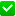 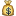 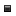 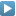 Подробнее с условиями конкурса вы можете ознакомиться на сайте Министерства сельского хозяйства Забайкальского края mcx.75.ru в разделе "Господдержка"

